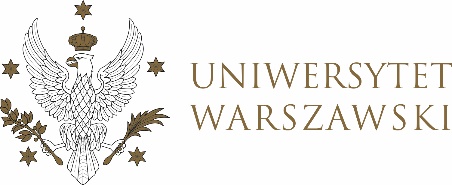 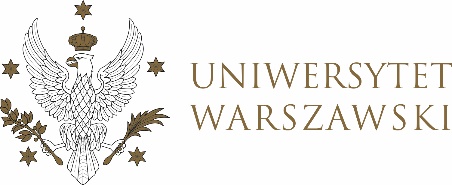 UCHWAŁA NR 20/2022RADY DYDAKTYCZNEJ DLA KIERUNKÓW STUDIÓW EUROPEISTYKA, EUROPEISTYKA – STUDIA EUROPEJSKIEz dnia 1 grudnia 2022 r.w sprawie wyboru Przewodniczącej Rady DydaktycznejNa podstawie § 68 ust. 2 Statutu Uniwersytetu Warszawskiego z dnia 19 czerwca 2019 r. (Monitor UW z 2019 r. poz. 190) oraz § 1 uchwały nr 2 Uniwersyteckiej Rady ds. Kształcenia z dnia 26 stycznia 2020 r. w sprawie zasad działania Rad Dydaktycznych na Uniwersytecie Warszawskim Rada Dydaktyczna postanawia, co następuje:§ 1	Rada Dydaktyczna wybiera na Przewodniczącą dr Agnieszkę Chmielewską. § 2Uchwała wchodzi w życie z dniem 1 stycznia 2023 r. Przewodnicząca Rady Dydaktycznej: J. Miecznikowska-Jerzak